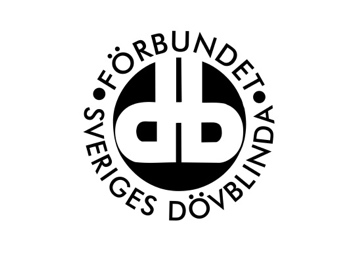 FSDB Stockholm GotlandProtokoll Medlemsmöte Datum: 2022 10 19Plats: Gotlandssalen, Gotlandsgatan 44Närvarande:Rolf ErikssonAlex BoijeGunnar SandströmAnn JanssonPeter WiderbergGöran RydbergMona-Britt BrobergFranck GagniardMichael LundgrenStig BernerAzad BasdasAnette RosingBarbro JonssonLena SvenssonUlla-Karin LagerqvistAnn-Louise Rolness
1. Mötets öppnandeVice ordförande Gunnar Sandström hälsar alla välkomna till medlemsmötet. Ordförande Alex Boije deltar på FSDB riks dialogmöte med alla föreningars ordföranden i dag och kommer att ansluta lite senare.Gunnar berättar att föreningen just nu har fokus på de nyvalda styren vi har i Stockholm Stad samt Region Stockholm efter valet. Vi kommer att gå igenom vilka som är nyvalda borgarråd inom de områden föreningen är aktiva i och begära möten med dem för att informera om föreningen samt de aktuella frågor vi önskar lyfta.2. Fastställande av röstlängdRöstlängden fastställdes med 16 röstberättigade medlemmar närvarande.3. Fastställande av dagordningMedlemsmötet fastställer dagordningen.
4. Val av rösträknare och justerareMedlemsmötet utser Ann Jansson och Stig Berner till rösträknare och justerare.5. Information från styrelsenFlera av frågorna styrelsen jobbar med kommer upp som egna punkter i dagordningen på detta medlemsmöte därav ingen aktuell information finnes under denna punkt.6. Ekonomiska frågora. Budget och verksamhetsplan 2023Gunnar Sandström går igenom förslag på verksamhetsplan för 2023.Medlemsmötet beslutar att godkänna verksamhetsplanen för 2023.Då kassör Peter Falkegård anmält förhinder redogör Ingela Jacobsson den föreslagna budgeten för 2023.Medlemsmötet beslutar att godkänna budgeten för 2023.Alex Boije kommer in och tar över ledandet av medlemsmötet.Vi hälsar Stockholms Universitet som deltar med 4 elever samt deras lärare Jenny Olsson.7. Föreningsfrågora. Information från Valberedningen Michael Lundgren föredrar ärendet.Valberedningen har nu dragit gång sitt arbete och hade sitt första möte 17 oktober. På mötet gick man igenom arbetsfördelningen för det kommande arbetet.Valberedningen ser gärna namnförslag från medlemmarna till kommande styrelse. Information med kontaktuppgifter kommer att finnas i kommande nyhetsbrev.Alex Boije informerar att styrelsen har fört en diskussion om antalet styrelseledamöter. Då föreningen  har en stor verksamhet med många intressepolitiska frågor är det önskvärt om styrelsen kan utökas till 7 ledamöter. Idag består styrelsen av 5 ledamöter och det är ett betungande arbete styrelsen har.Medlemsmötet tackar för informationen.8. Intressepolitiska frågora. TolkportalenAlex Boije och Ingela Jacobsson lämnar en lägesrapport.Beslutet om att slopa e post från 1 oktober är framflyttad till 31 december. Det innebär att medlemmar kan fortsätta beställa tolk via e post fram till 31 december. FSDB bevakar och arbetar aktivt  med denna fråga för vi anser att beslutet om att slopa e post ska gälla fram tills Tolkcentralen kommit med ett fullgott alternativ som fungerar för alla. Tolkportalen har enligt uppgift gjort de uppdateringar och gjort den tillgänglig men FSDB kan inte se några förbättringar. Fortfarande är det största hindret att man måste logga in via bankID. FSDB har framfört att vi upplever att frågan kring tolkbeställningar /Tolkportalen bollas mellan olika enheter så vi har inte fått grepp om vem och var ansvaret egentligen ligger.FSDB tillsammans med SDF och HRF kommer att kalla ansvariga inom regionen till ett stormöte i slutet av november för att reda ut ansvarsfrågan samt ställa krav på tillgängligheten för alla medborgare.Medlemsmötet tackar för rapporten.b. LSS/SoLAlex Boije föredrar punkten.Det har inte hänt så mycket kring denna fråga då fokus legat på Tolkbeställningar/Tolkportalen.FSDB kommer att prioritera denna fråga under 2023. Föreningen kommer att följa upp de möten man haft med kommuner samt återigen begära möten med de kommuner som vi inte haft möte med.Medlemsmötet tackar för rapporten.c. Val 2022Gunnar Sandström föredrar punkten.Några medlemmar med ett par från styrelsen har besökt valstugorna på Sergels Torg samt Vällingby. FSDB riks tog fram en enkät som vi kunde använda oss av vid möten med politikerna. I region Stockholm blev det maktskifte med röd majoritet. Ny Hälso- och Sjukvårdsregionråd blir Talla Akurdi. Föreningen har haft ett flertal möten med henne gällande tolkfrågor samt hjälpmedel då Talla var oppositionsborgarråd. FSDB kommer att kontakta henne för ett möte för att följa upp våra frågor.I Stockholm Stad blir det en Mittenkoalition med S, C och MP.Medlemsmötet tackar för rapporten.d. DövpsykiatriprogrammetIngela Jacobsson föredrar ärendet.Dövpsykiatriprogrammet har sedan flytten från Älvsjö till Flemingsberg genomgått en omstrukturering. Från att ha haft 14 anställda har enheten nu bara 4 anställda. De har snävat in målgruppen och tar nu bara emot svårare fall av psykisk ohälsa. De lindriga fallen hänvisas till primärvården. Vi har fått signaler att medlemmar inte fått rätt vård inom primärvården pga okunskap om dövblindhet och att de inte får remiss till Dövpsykiatriska programmet.Regionen har nu inrättat en ny borgarråd med titeln Primärvårdsborgarråd och FSDB kommer att begära ett möte med det borgarrådet för att utröna vad region Stockholm har för tanke kring specialistsjukvården för vår målgrupp.Medlemsmötet tackar för rapporten.9. Övriga frågora. ProgrambladMona-Britt Broberg lämnar önskemål om programbladets utformning så det underlättar för medlemmar som läser via punktskrift.Mona-Britt önskar följande ordning i rubriken; datum, veckodag, tid, aktivitet och till sist anmälningsdatum. Därefter mer fördjupad information om själva aktiviteten.Medlemsmötet tillstyrker förslaget och uppdrar till kansliet att ändra detta till nästa programblad.10. AvslutningAlex Boije tackar för ett givande medlemsmöte och förklarar mötet avslutat.Gunnar Sandström			Alex Boije		Vice ordförande § 1-6			Ordförande 	§ 7-10			Ingela Jacobsson SekreterareAnn Jansson			Stig BernerJusterare				Justerare